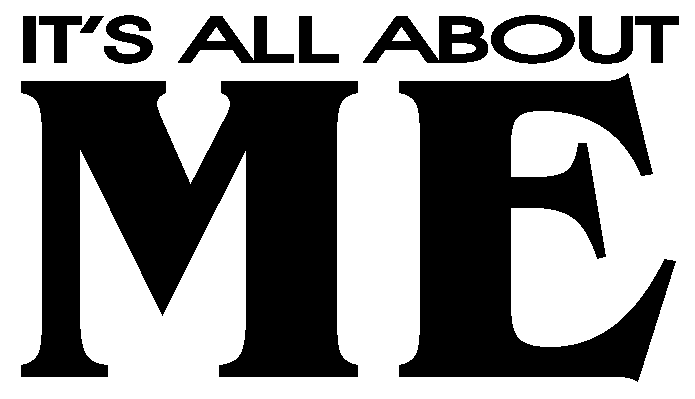 Students will create an “All About Me” video (20 or more total still images) using… Webcam pictures, Internet images, & other images brought in from home (optional).
The photos can be of family, friends, sports, hobbies, pets, cars, etc. that reflect you.  Save the photos in your network folder (21 folder). Students will use MovieMaker to produce their movie.
Music (CLEAN and PG) must be used.  Students can submit requests for CLEAN music and Mrs. Konyak will obtain music, if possible.  Students can also use song selections from a music folder on Mrs. Konyak’s share folder. 
The finished video should be about 1 to 3 minutes long.
Students will complete a check list to see if all requirements are met before handing in electronically.
All movies will be shown to the class using the LCD projector and screen..